Об утверждении административного регламентапредоставления муниципальной услуги«Показ концертов и концертных программ»В соответствии с Конституцией Российской Федерации, Конституция Российской Федерации, основы законодательства Российской Федерации о культуре от 09.10.1992 №  3612-1, постановление Правительства Российской Федерации от 25.03.1999 № 329 «О государственной поддержке театрального искусства в Российской Федерации», распоряжение Правительства Российской Федерации от 30.12.2011 № 832-р «Об утверждении перечня услуг, оказываемых государственными и муниципальными учреждениями и другими организациями, в которых размещается государственное задание (заказ) или муниципальное задание (заказ), подлежащих включению в реестры государственных или муниципальных услуг и предоставляемых в электронной форме», закон Самарской области от 03.04.2002 № 14-ГД «О культуре в Самарской области», Федеральным законом от 27.07.2007 № 210-ФЗ «Об организации предоставления государственных и муниципальных услуг», постановлением Правительства Самарской области от 27.03.2015 № 149 «Об утверждении Типового перечня муниципальных услуг, предоставляемых органами местного самоуправления муниципальных образований Самарской области, и внесении изменений в отдельные постановления Правительства Самарской области», принимая во внимание постановление администрации муниципального района Пестравский Самарской области от 19.02.2014  № 182 «Об утверждении Порядка разработки и утверждения административных регламентов предоставления муниципальных услуг муниципального района Пестравский Самарской области», руководствуясь ст. ст. 41, 43 Устава муниципального района Пестравский, администрация муниципального района Пестравский  ПОСТАНОВЛЯЕТ:Утвердить Административный регламент предоставления муниципальной услуги «Показ концертов и концертных программ», согласно приложению №1.Опубликовать настоящее постановление в районной газете «Степь» и разместить на официальном Интернет-сайте муниципального района Пестравский.  Контроль за исполнением настоящего постановления возложить на                               заместителя Главы по социальным вопросам муниципального района           Пестравский   (Шаталов В.В.).Главамуниципального района Пестравский                                     А.П. ЛюбаевЛарькина О.Б. 21208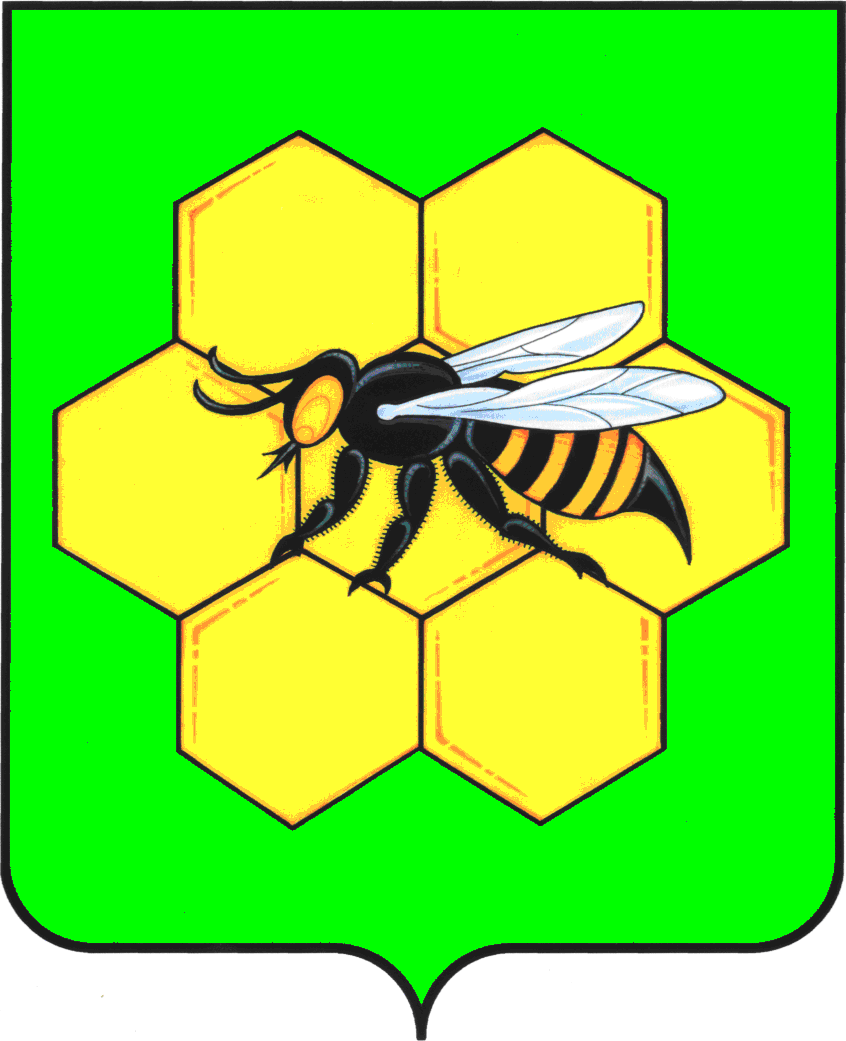 АДМИНИСТРАЦИЯМУНИЦИПАЛЬНОГО РАЙОНА ПЕСТРАВСКИЙСАМАРСКОЙ ОБЛАСТИПОСТАНОВЛЕНИЕот______________ №____________